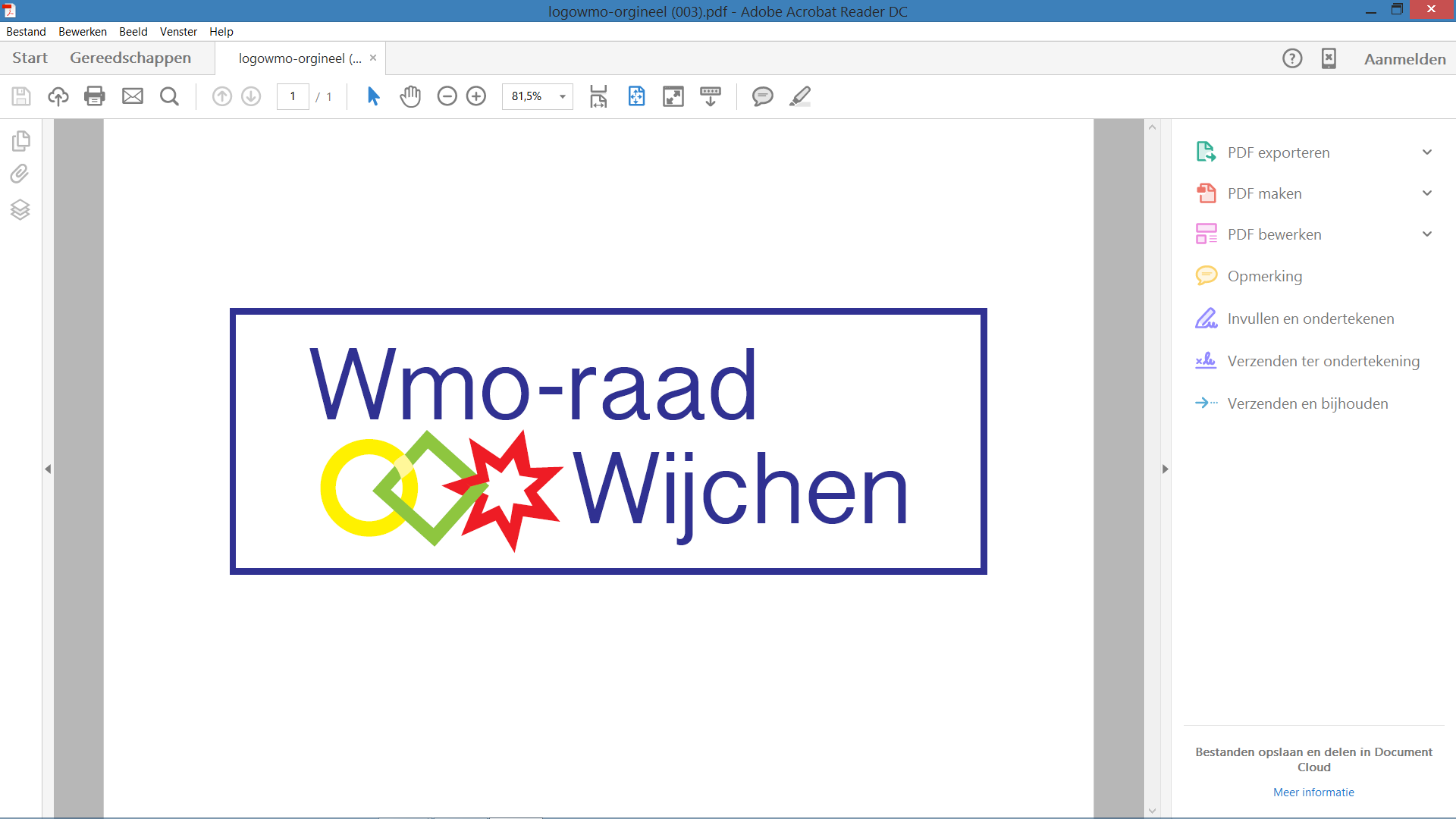 Voorbereiding op het gesprek met wethouder Burgers inzake beleid WMO, Jeugd en Gezondheid in relatie met onze reactieTitus Burgers gaat reactie geven op het ongevraagd advies van de WMO-raad over de CPW. Met Miranda Thijssen zal over de notitie van de WMO-raad gesproken worden, maar vooral over de reactie van Miranda hierop. De WMO-raad wilt graag eens in de twee vergaderingen aanwezigheid van Titus Burgers of Miranda Thijssen. Zij zullen dit aan hen voorleggen. Gesprek met wethouder Burgers. Miranda Thijssen is hierbij aanwezig.De Koepel
Reactie op ongevraagd advies CPW
Het ongevraagd advies gaat over de onzichtbaarheid van de CPW. Hier heeft de WMO-raad een jaar geleden al met wethouder Nick Derks over gesproken en zij zijn hier ook al een aantal keer op teruggekomen. Helaas gebeurd hier nog steeds niets mee. De WMO-raad vindt dat Nick hier niet voldoende actief in is en maakt zich hier zorgen over. Zij zouden graag willen dat er een goede verbinding ontstaat tussen de CPW en de WMO-raad, maar ook tussen de CPW en De Koepel. Titus gaat de zorg van WMO-raad terug naar Nick brengen met daarbij de vraag wat hij hierin kan betekenen. WMO, Jeugd en Gezondheid
Miranda Thijssen heeft gereageerd op de beleidsnotitie. De WMO-raad vraagt zich af hoe dit verder gaat, komt er een nieuw stuk of wordt de zaak aangevuld? Miranda geeft aan dat het stuk is aangepast en besproken is in de Commissie. De gemeenteraad heeft het advies en de opmerkingen op het advies ook gezien. Miranda vraagt de WMO-raad of zij genoeg duidelijkheid hebben gegeven en of zij het gevoel hebben dat zij de opmerkingen die geplaatst zijn, ook direct door vertaald hebben in de nota. De WMO-raad heeft het stuk niet kunnen vinden op de site. 
Alle stukken van de raad zijn te vinden op de Raadsagenda. Er zal gekeken worden op welke manier de stukken voortaan standaard bij de WMO-raad terecht kunnen komen. Lissy en Margreet zullen samen kijken wie dit mogelijk gaat maken. Titus en Miranda zijn bereid om aan te sluiten bij de vergadering wanneer de WMO-raad hier behoefte aan heeft.Vaststelling agendaDe agenda wordt vastgesteld.Goedkeuring notulen van 10 maart 2021De notulen wordt goedgekeurd. 

Activiteiten lijst van 10 maart 2021Punt 3: Komt vandaag aan de orde.       Punt 4: Blijft staan.Punt 5: Blijft staan. Katja heeft telefonisch contact gehad met mevrouw Osman.               Zij is in  de gelegenheid om bij de vergadering in mei rond 16:00 uur aan te              sluiten. Punt 7: Vorige vergadering over gesproken.Punt 9: Op 20 mei staat het overleg met de heer Kip gepland.Punt 12: Margreet gaat Nicolette Broekhuisen uitnodigen voor de vergadering              in mei.Punt 15: Op terug komen.Punt 16: Op 3 juni is er een informatiebijeenkomst met de raad.               Hier komen nog stukken voor.Punt 21: Vorige vergadering over gesproken.Punt 22: Dit punt komt in deze vergadering aan de orde.Punt 23: Staat op agenda.Financiën Wmo-raad Wijchen 2020Er komt nog een kascommissie. Verder is het allemaal helder voor iedereen. 
Katja en Hans zullen dit keer de kascontrole op zich gaan nemen.  Vanuit de aandachtsgebieden, voor zover punten nog niet bij andere agendapunten aan de orde zijn geweest-De Koepel
 Op 25 april staat er een vergadering gepland, waar de agenda besproken zal worden. Deze zal naderhand ook met de rest van de leden gedeeld worden. Op terugkomen in de volgende vergadering. -Katja gaat contact opnemen met mevrouw Osman en vragen of zij fysiek bij de volgende vergadering aanwezig wil zijn. 
-Katja heeft de brief digitaal naar de politieke partijen verzonden.  Reactie gehad van de PVDA Wijchen/Beuningen/Druten en zij willen graag gebruik maken van het aanbod. Reactie gehad van het CDA en zij willen ook graag een afspraak maken.  Kernachtig Wijchen heeft de uitnodiging doorgestuurd naar de programmacommissie. 
 Katja gaat nog een vervolgbrief sturen met het verzoek dat zij graag een conceptprogramma willen ontvangen en dat er een keer met hen een gesprek volgt, waarbij eventuele kanttekeningen bespreken kunnen worden.  
 Margreet vult aan dat zij benaderd is door Groenlinks. Ze zijn aan het onderzoeken of zij mee gaan doen aan de verkiezingen. zich verkiesbaar willen stellen voor de verkiezingen. Katja zal ook een brief naar Groenlinks sturen. -De Werkgroep Inclusie is bij weer elkaar gekomen en zullen op 28 april bespreken, hoe zij bekendheid gaan geven aan de Inclusieagenda.  -Margreet brengt de WMO-raad op de hoogte hoe het Noortje gaat. 
-Margreet heeft een vraag namens van Lucas van Horck. Hij houdt zich bezig met het gezondheidsbeleid en vraagt zich af of de WMO-raad betrokken wil  worden bij het Lokaal Preventieakkoord. Dit punt agenderen voor de volgende vergadering. Rondvraag en sluitingHenk  Wat kunnen we doen m.b.t. uitbreiding van de Wmo-raad Wijchen?Het voorstel van de voorzitter een gesprek aan te gaan met een persoon, die benaderd zal worden, vind bijval. Hans en Katja gaan dat gesprek aan.Gerard:Brengt informatie over de nieuwe wet WBTR, de wet bestuur en toezicht rechtspersonen, onder de aandacht. Zijn idee is t.z.t. met onze statuten naar de notaris te gaan en vragen waarbij aanpassingen nodig zijn.De volgende vergadering zal indien mogelijk weer in de Pastorie gehouden worden. De voorzitter sluit de vergadering.14 april 2021PlaatsDigitaal via Microsoft TeamsVoorzitterHenk GrootveldNotulist Lissy van Delden      Aanwezig: WMO raad.     Gemeente Wijchen      GastenHenk Grootveld, Thea van Vlijmen, Katja Jamin, Hans Gunsing, Rudy de Kruijf, Gerard WesselingMargreet Muurmans Titus Burgers, Miranda Thijssen